Let’s CelebrateFoundation1Autumn Term 2Week 1Learning Intentions: Children learnTo explore vocal and body soundsAbout loud and quiet soundsAbout illustrating the words and pictures with soundsHow to follow visual and aural cuesIntroductory activity (10mins)If you want to… (London Bridge)Sing hello to Barnaby Bear and look in his backpack. He has some pictures of fireworks and he wants us to explore them using our voices and bodies.Ask the children to volunteer firework sounds and use the song, ‘Copy me, copy meYou can do it tooCopy me, copy meThen I’ll copy you’Main activity (15mins)Read the poem, ‘Rocket’ by Tony Mitton from ‘Action Rhymes’ by John Foster and Carol Thompson.Ask the children to follow the words with actions by crouching quietly until the fuse is lit and jumping in the air with a whoosh.Explore different sounds they could make as they jump up e.g. pop, whee, sizzle, snap or crackle.Extend the action of the poem by asking the children what happens when the firework is over (The sparkles drift slowly to the ground).Build this into their vocal and body exploration of the fireworkTake one of the words and find an instrumental sounds for it E.g.Pop- woodblockBang- drumCrackle - clatterpillarSizzle – maracasSnap- clavesWheee- tambourine/jinglesAsk the children to show how loudly and they can play them and how quietly.When the fuse is lit, how loudly will they play their sounds?How will the sounds change as the sparkles drift to the ground?Give the children the opportunity to swap sounds and repeat the poem several times- lighting their fuses, showing the sounds exploding in to the sky and then drifting down.Plenary (5mins)Pack away the instruments and ask the children to use their fingers to follow the words from Tony Mitton’s poem, ‘Firework’ from ‘Finger Rhymes’ by John Foster and Carol Thompson.Sing ‘Goodbye Barnaby’ (GEggE)Learning Outcomes: Children canUse vocal and body sounds to illustrate words and picturesFollow aural cues in order to make up actionsListen to and select instruments by their timbreControl the volume at which they play soundsCan follow visual cuesWeek 2Learning Intentions: Children learnA new song About the festival of DiwaliAbout quiet and loud soundsA new firework songIntroductory activity (10mins)If you want clap your hands….Hello Children/Hello Barnaby (GEggE)Look at what Barnaby has to show them- some pictures of some fireworks, a picture of a pumpkin and a picture of a carved pumpkin.He also has a few small toys (e.g. a small doll, toy car, marble or a bouncy ball), some sweets and a candle.At this time of year children who celebrate the Hindu festival of Diwali often get sweets and small toys and their parents light candles.Teach the children the singing game,’ Pumpkin, Pumpkin’ (Singing Games and Rhymes for Early Years)Pumpkin, pumpkin		(CECE)Round and fat		(CEG-)Turn into a jack ‘o lantern	(gggagecd)Just like that			(EDC-)(The children might need to know that a carved pumpkin with candles in it is what the Americans call a ‘Jack ‘o Lantern’.)Simplified actions- Clap the rhythm of the first two linesTurn around on the spot during the third lineJump up in the air on each of the three words in the last lineMain activity (15mins)Ask the children to remember what vocal sounds they made for the fireworks last weekWhooshBangBoomSizzleCracklePopWheeAsk them to follow Charlie Crocodile as they clap their hands together (Starting and stopping)Now ask them to clap their hands really quietly when he just peeks over the top and to get louder as he gets taller.Can they get quieter as he starts to go back into his house? Introduce ‘I’m a little Firework’ (Tune: I’m a little teapot)I’m a little fireworkShort and roundSitting quietly On the groundWhen you light my fuseThe sparks do flyUp I goInto the sky!Crouch down on the carpet and, when the match has been struck, show sparks with fingers and then jump up into the air with a ‘whoosh’ and a ‘bang’.Try this several times and then ask the children if they made any sound when they were crouching on the carpet?Should their sparks be loud or quiet? (Quiet)Should their whooshes and bangs be loud or quiet? (Loud)Hand out a selection of instruments and see if they can follow Charlie crocodile in order to play them quietly and loudly.Try singing the song again whilst keeping the instruments still, playing them quietly and then playing them loudly.Extension activity: What happens to the sound when the sparks fall to the ground? Can they make their sounds quieter as the sparks fall to the ground by following my fingers?Plenary (5mins)Pack the instruments away and talk about the sounds they made today.Sing goodbye to Barnaby.Learning Outcomes: Children canCopy sung phrases tunefullyAdd actions to a songUse vocal, body and instrumental sounds to illustrate a fireworkMake quiet and loud soundsControl their playing so they can get louder/quieterFollow visual and aural cues when playing or moving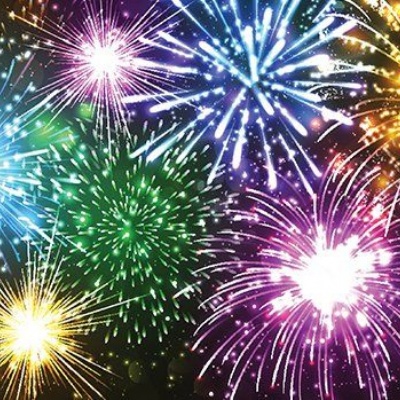 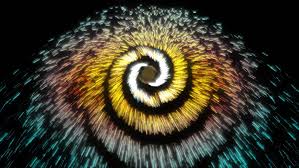 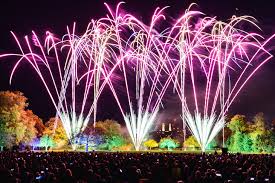 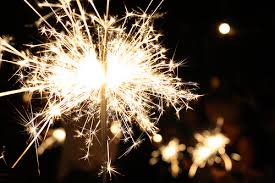 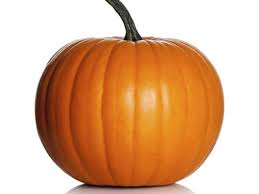 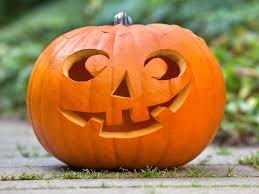 Pop			PopPop			PopSizzleSizzleSizzleSizzleWhooshWhooshWhooshWhooshBANG!BANG!BANG!BANG!Week 3Learning Intentions: Children learnA new singing gameHow to illustrate picture using body and vocal soundsTo select instrumental soundsTo take turns and play in groupsIntroductory activity (5mins)If you want to… sit by me (Tune: London Bridge is falling down)Sing, ‘Hello Barnaby’ and look at the pictures he has to show you in a special little box.There is a picture of a leaf, someone stamping in the leaves, the whistling wind, falling leaves and some fireworks.Ask the children to use their voices and bodies to make the sound of each.Main activity (20mins)Ask the children to select some sounds for each of the cards in the boxE.g. Rustling leaves- maracas/egg shakersCrunchy footsteps- scrapersWhistling wind- tambourines and jinglesFalling leaves- chime bars sets (C-C’)Fireworks- drums and woodblocksLay a copy of each picture by each pile of instruments chosenTeach the children the song, ‘What shall we find in our autumn picture box?’ (Tune: Drunken Sailor)What shall we find in our autumn picture box?What shall we find in our autumn picture box?What shall we find in our autumn picture box? On a Monday morningFirstly sing the song and tap a steady pulse, then ask the children to pass the box around the circle until the song has finished.Depending on how many children are in the group, ask one child to take out a card and to select a sound form the correct pile. The children around him or her may also choose a sound from the pile.Ask the children to play those sounds and then repeat the game until all the cards have been chosen and all the sounds have been played.Extension activity: Hold up the pictures one by one and see if any of the children can remember what picture their instruments illustrated.Play a selection of games with the childrenE.g. - We’re going to play and play and play and stop! Etc.- Instruments, instruments where are you?- Now my sounds are up and now my sounds are downNow my sounds are dancing all around the townDance them by my shoulders, dance them by my headDance them by knees and tuck them into bedPlenary (5mins)Pack the instruments away and ask the children which were their favourite sounds today.Encourage the children to listen to the autumn winds and to the sound of their feet scrunching in the leaves as they walk.If time, sing and perform actions to ‘Pumpkin, Pumpkin’Pumpkin, pumpkin			(Clap hands)Round and fatTurn into a jack-o-lantern		(Turn round on the spot)Just- like- that-			(Three jumps)Learning Outcomes: Children canSing tunefullyKeep a steady beatSelect sounds carefullyTake turns and play in groups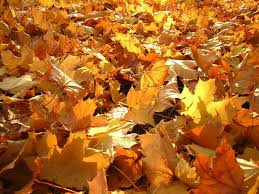 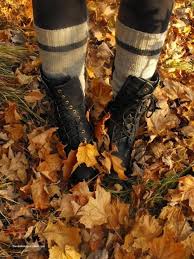 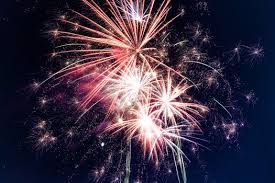 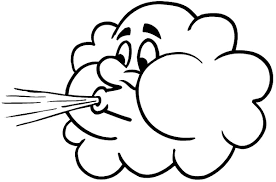 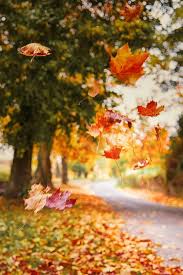 Week 4Learning Intentions: Children learnAbout pitch- ascending and descending soundsTwo new songsHow to respond to pitch with movementIntroductory activity (10mins)If you want to…. (London Bridge)Sing hello to Barnaby and look in his backpack. He has a racing car, submarine and an aeroplane. Ask the children to make sounds for each to and to describe how and where they move.(The submarine travels beneath the sea, the car on the land and the aeroplane flies up into the air and then lands safely again).Ask the children to show the aeroplane taking off and landing with their voices and then with their bodies.Sing the song, ‘Autumn Leaves’ and sow the children how you start with arms stretched up high and gradually crouch down until you are on the floor.Autumn leaves are fallingC’  C’     C’        C’   B  BOrange, red and brownA   A      A    A     GSee them swirling in the wind andF       F     F    F    E   E   E	EFalling to the groundD   D   D   D    C-(If you have enough leaves for one each, give the children a leaf each to hold as they gradually sink to the ground)Main activity (15mins)Talk about the ways in which leaves move as they fall to the ground and sing the following words to the backing track for the Merry Go Round (KMM)Round and round the Leaves falling downSwirling and whirlingTowards the groundRed and yellow andOrange and brownSwirling and whirling towards the groundIdentify the different colours in the song and match them to individual leaves.Now ask the children to stand up in a circle and to hold hands. They will move round together as they sing the first part of the song and then move their hands up and down as they sing Red and (UP)Yellow and (DOWN)Orange and (UP)Brown (DOWN)When the children have down this a couple of times introduce a piece of material for them to hold onto and try the song again.Finally, put some leaves on the material so that when they move their hands up and down the leaves move with them.If time, repeat the song from the beginning of the session and ask the children to hold onto the material as they sing. They will gradually sink down to the ground until they are sitting on it by the end of the song.Plenary (5mins)Give the children a free choice of instrument whilst singing, ‘Choose an instrument you can play’ (Tune: London Bridge)Choose an instrument you can playYou can play, you can playChoose an instrument you can playWhat’s your favourite?And play ‘Play and stop’, ‘Instruments, instruments, where are you?’ and ‘Now my sounds are up’.Pack away and sing goodbye to Barnaby.Learning Outcomes: Children canSing tunefullyReact to changing pitch with movementPlay a steady beatRespond to aural and visual cues